Hello World, how  you?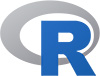 